DIE CGA GROEP VAN MAATSKAPPYE (CRI, RIVER BIOSCIENCE, XSIT, CGA CULTIVAR COMPANY, CGA GROWER DEVELOPMENT COMPANY & CITRUS ACADEMY) WORD DEUR SUIDER-AFRIKA SE SITRUSPRODUSENTE BEFONDS“Computers are incredibly fast, accurate and stupid; humans are incredibly slow, inaccurate and brilliant; together they are brilliant beyond imagination” Albert EinsteinPHYTCLEANOns Suid-Afrikaners is gewoond daaraan om jaloers te wees op diegene met maroen, swart en blou paspoorte wat hul weg na die kort rye by paspoortbeheer vind, terwyl ons by die “untouchables” (meestal van die "ontwikkelende" kontinente van Afrika en Asië) aansluit in die lang rye. Wat 'n plesier om in Indië te land en die e-visa borde te volg en om nie een persoon voor my in die ry te vind nie. E-visa vir Indië is VERNIET en kan aanlyn gedoen word; wat 'n plesier. Kan jy jou die voordele indink as dit met handel sou gebeur - as alle dokumentasie wat nodig is om vrugte in die hawe van aankoms deur te laat, elektronies aan die amptenare by die toegangspunt gestuur kan word. Hierdie droom is nie ver van 'n werklikheid nie. 'n Paar jaar gelede het Paul Hardman (CGA Industry Affairs Manager) begin met 'n baie ambisieuse projek om “papierloos” in die sitrusbedryf te gaan - aanvanklik was dit net vir aanlynregistrasies. Namate die behoefte aan elektroniese bestuur van inligting rakende CBS en EU-vereistes toegeneem het, het Paul die CGA-raad aangemoedig om twee sagteware programmeurs in diens te neem - en so het PhytClean begin. DAFF het vroeg by die ontwikkeling betrokke geraak, en is eintlik die “custodians” van die program. Die ontwikkeling van PhytClean was 'n “Godsend” toe ons gekonfronteer word met die ontwikkeling en implementering van 'n FCM-bestuurstelsel. Soos Phytclean geïmplementeer is, is die toepassing ook in  ander vrugtesektore erken, en Fruit South Africa het betrokke geraak. In Maart hierdie jaar het DAFF en FSA ‘n “Service Level Agreement” onderteken waarby FSA die Phytclean-platform sou uitbrei om elektroniese fitosanitêre sertifikate vir ALLE landbouprodukte te genereer. Vanaf Junie sal belanghebbendes betrek word soos die ontwerp van die elektroniese sertifiseringsproses vorm aanneem. As pionier in die ontwikkeling van Phytclean, kan Paul met reg trots wees op die feit dat sy droom bewaarheid word; die CGA Raad moet gelukgewens word vir hul visie in die langtermyn voordele van die ondersteuning van die inisiatief; befondsing via die CRI en DST word erken en DAFF moet lof kry vir hul ondersteuning. Phytclean het ook 'n internasionale geur - die Internasionale Plantbeskermingskonvensie (IPBK) is besig om standaarde vir e-fito's te ontwikkel - en Phytclean word ontwikkel om sonder probleme by die internasionale platforms in te skakel. In die nabye toekoms sal die behoefte aan papiersertifikate en ander dokumente vir uitvoer na sekere deelnemende lande (wat die VSA, EU, Suid-Korea en China insluit - plus ander) verouderd wees. Dit sal afleweringstye bespoedig, weg doen met menslike foute en prosesse om vrugte vry te stel, verbeter. Binnekort kan Suid-Afrikaanse varsprodukte ook die rye by die grense vryspring.PRODUSENTE SÊ JUL SÊDie CGA word deur sitrusprodusente in Suid-Afrika, Zimbabwe en Swaziland besit en bestuur. Met 'n bedryf wat so verspreid is (geografies) soos die sitrusbedryf, is dit moeilik om die menings en gedagtes van produsente van regoor Suider-Afrika te verkry. Die CGA het begin om kort opnames te doen om hierdie inligting te verkry – deur van Survey Monkey gebruik te maak, kan die CGA 'n aantal produsente bereik en hul insette kry. Die opnames word baie kort en bondig gehou - dit behoort nie meer as 15 tot 20 minute te neem om te voltooi nie. Die vrae wat gevra word, is óf ja / nee, rangorde of saamstem / nie saamstem  tipe vrae. Uiteraard word bykomende kommentaar en insette verwelkom indien 'n produsent oor die tema van die vraag wil uitbrei. As u 'n sitrusprodusente lid van die CGA is, en bereid is om ons te help om insette oor verskeie kwessies van belang te verkry, stuur asseblief 'n e-pos aan Portia@cga.co.za met die bewoording "meningsopname" in die onderwerplyn.GEPAK EN VERSKEEP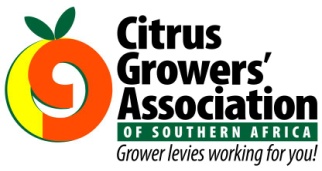 